Lesson 11: Lados de longitudes fraccionarias y mayores que 1Standards AlignmentsTeacher-facing Learning GoalsFind the area of a rectangle with one fractional side length greater than 1 in a way that makes sense to them.Represent the area of a rectangle with a multiplication expression.Student-facing Learning GoalsEncontremos el área de más rectángulos.Lesson PurposeThe purpose of this lesson is for students to find the area of a rectangle where one of the side lengths is a fraction greater than 1.In previous lessons, students multiplied fractions by whole numbers and found the area of rectangles with one fractional side length when the fraction was less than 1. They used visual representations to support their reasoning. For example, students use this picture to explain why .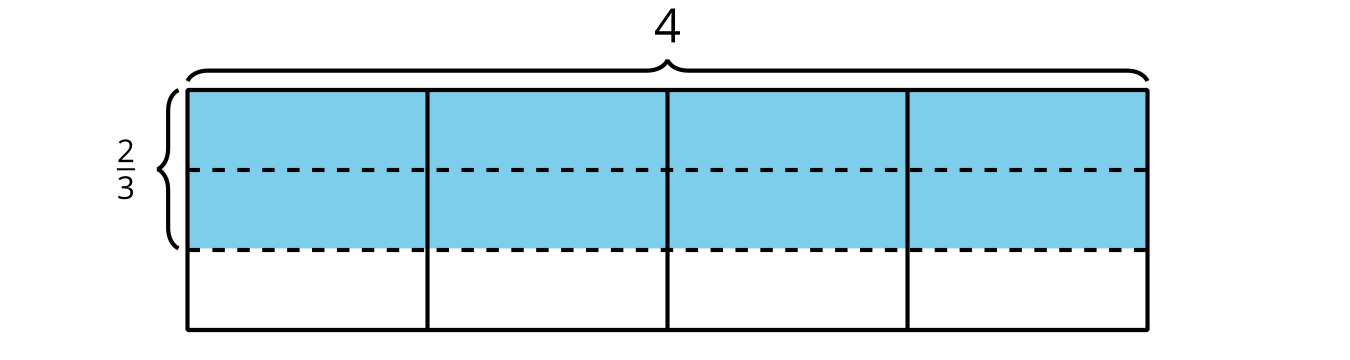 In this lesson, students apply these strategies to find the area of a rectangle with a fractional side length greater than 1.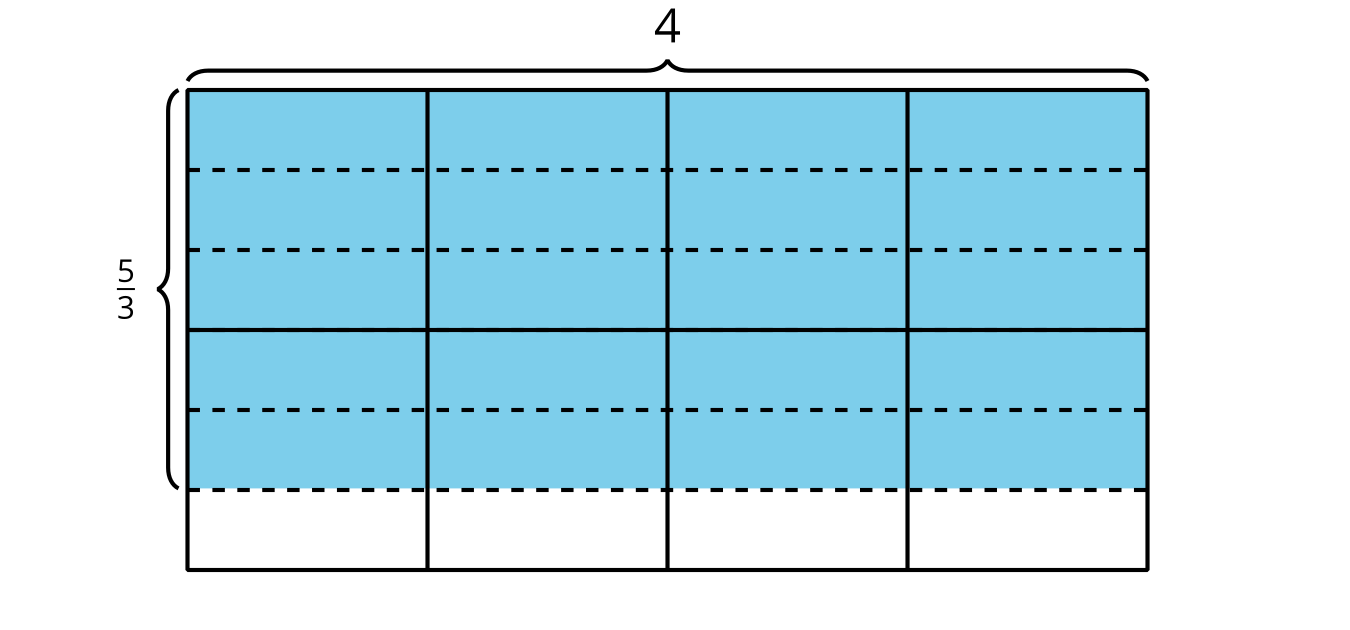 Using an area diagram like this, the same reasoning shows that .Access for: Students with DisabilitiesEngagement (Activity 2) English LearnersMLR8 (Activity 1)Instructional Routines5 Practices (Activity 1), True or False (Warm-up)Lesson TimelineTeacher Reflection QuestionWhy is it important for students to be able to write and interpret different expressions to represent and find the area of rectangles with fractional side lengths?Cool-down(to be completed at the end of the lesson)  5minEncuentra el áreaStandards AlignmentsStudent-facing Task Statement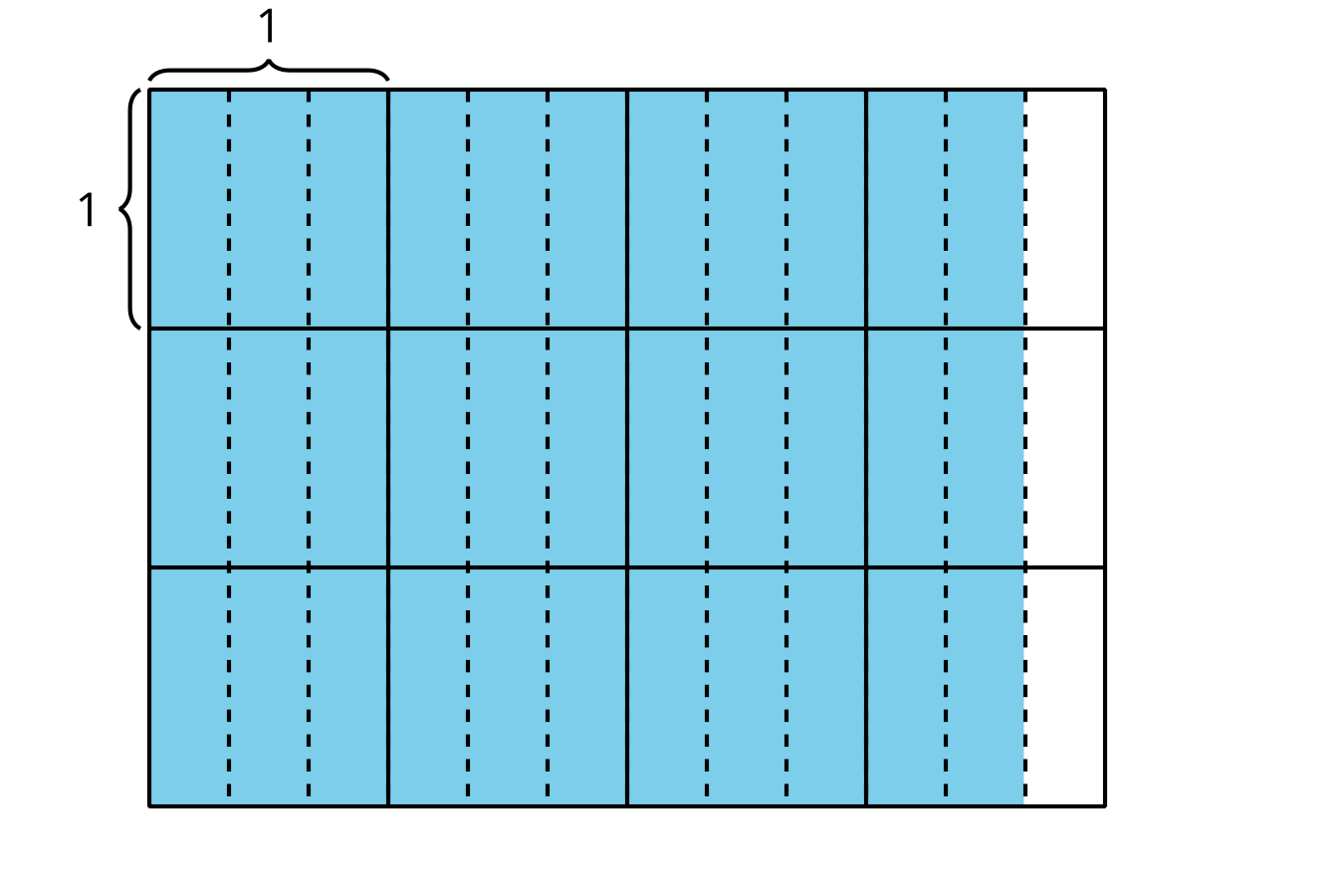 Escribe una expresión de multiplicación que represente el área de la región sombreada.¿Cuál es el área de la región sombreada?Student Responses or  or  or 11 square units or equivalentAddressing5.NF.B.3, 5.NF.B.4.bWarm-up10 minActivity 120 minActivity 215 minLesson Synthesis10 minCool-down5 minAddressing5.NF.B.4.b